Summer 2011 Weekly ReportWeek 26	Play Off Final & End of Season Report05.10.2011The recently formed Liberation Petanque Club’s first Summer Season came to a close on Wednesday night with the Singles Play Off Final sponsored by Ha’Penny Bridge in a best of 3 match between Ross Payne and Toby Northern.In a tense game Toby Northern took the first game 13 – 9, only to see Ross Payne turn on the style in the second game with some excellent firing coming out on top 13 – 3.  This meant a deciding game was needed to find a winner and a change of terrain saw Toby come back with some excellent placing to win the singles title with a 13 – 8 victory.This followed Toby Northern’s success in the Ha’Penny Bridge Doubles League with Andrew Le Breton who sealed a League and Cup Double having won the Liberation Cup in May for a clean sweep in the club’s first season.(Ha’Penny Bridge) Singles League Results1st Place	Toby Northern2nd Place	Ross Payne3rd Place	Matt Ryan(Ha’Penny Bridge) Doubles League Results1st Place	Toby Northern & Andrew Le Breton2nd Place	Matt Ryan & David Ibitson3rd Place	Ross Payne &  Di SantoLiberation Cup Winners	Toby Northern & Andrew Le BretonRunners Up	Rod Mariette & Mary FortuneThe Liberation Petanque Club Winter season starts on Saturday November the 5th at the Weighbridge any interested members should contact Toby (t.northern@gov.je) before the 14th October.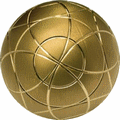 